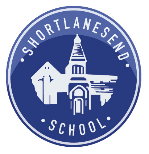 Class/Year Group:    4    Years 4 & 5                                                                                          Week Beginning:    9.11.2020Class/Year Group:    4    Years 4 & 5                                                                                          Week Beginning:    9.11.2020Reading Spelling Monday- WT -    EXP-         GD-  ERIC, whole class read  Monday- spelling test Look, cover, say, write, check YR 4- Autumn WK 9YR 5- Autumn WK 9Tuesday- L.O. I am learning to retrieve and record information non-fiction, non- chronological reports.WT- EXP- GD- ERIC, whole class readTuesday- RWI Look, cover, say, write, check YR 4- Autumn WK 9YR 5- Autumn WK 9Wednesday- L.O. I am learning about key British history.L.O. I am learning to retrieve and record key informationWT- EXP- GD- ERIC, whole class readWednesday – RWI Look, cover, say, write, check YR 4- Autumn WK 9YR 5- Autumn WK 9Thursday- L.O. I am learning to summarise the main ideas drawn from more than one paragraph.L.O. I am learning to describe and understand key aspects of physical geography.WT- EXP- GD- differentiated sheet ERIC, whole class readThursday- RWI Look, cover, say, write, check YR 4- Autumn WK 9YR 5- Autumn WK 9Friday-  WT- EXP- GD-ERIC, whole class readFriday- RWI Look, cover, say, write, check YR 4- Autumn WK 9YR 5- Autumn WK 9WritingFocus:  non-chronological reports (volcanos) Maths – place valueIntervention- add and subtract with exchange Chn:Monday –spelling test L.O. L.O. I am learning to use conjunctions, adverbs and prepositions to express time and cause. YR 5  L.O. I am learning to use the perfect form of verbs to mark relationships of time and cause.Non-chronological report CWWT- EXP- GD-MondayQuick 5 L.O. I am learning to subtract two 4-digit numbers with exchange.WT- EXP- YR5 –TBCTuesday-  SPaG AM challange Nelson HWWT- EXP- GD-TuesdayQuick 5L.O. I am learning to subtract efficiently. WT-EXP- GD-reasoning YR5- TBCWednesday- L.O. I am learning to use simple organisational devices.L.O. I am learning to describe and understand key aspects of physical geography.YR 5 L.O. I am learning to use simple organisational devices and presentational devices to structure text and to guide the reader.WT- EXP- GD- Wednesday Quick 5L.O. I am learning to estimate.WT- EXP-GD- reasoningYR5- METhursday- Nelson HW WT- EXP- GD-ThursdayQuick 5L.O. I am learning to use the inverse to check strategies. WT-  EXP- GD- reasoningYR5- MEFriday- L.O. I am learning to use the present perfect form of verbs in contrast to the past tense.WT- EXP- GD- Friday- Quick 5Maths – L.O. White rose end of block YR4 addition and subtraction assessment. ScienceFoundation subjectsHistory/Geography: L.O. I am learning to create a volcano model. / Remembrance Day  Art: Doodle ThursdayDT: L.O. I am learning to evaluate my ideas and consider ways to improve my work.Music:  L.O. I am learning to appreciate and understand a wide range of high-quality live and recorded music drawn from different traditions and from great composers and musicians.PE: Go Active Tag RugbyRE: What is the Trinity? (Christmas)STEM Learning Opportunities: N/AScience: L.O. I am learning to understand the food pyramid and why it is important. PSHESCARF – Me and My Relationships – I’m special! Additional learning resources parents may wish to engage withNotes: 